Please insert the Title and the Name of the Applicant Title: Name of the Applicant: Rev/Prof/Dr/Mr/Ms __________________________________________________
For Office Use Only: This check list will be filled and signed by the person who receives the application at ERC, CINEC Campus 
Application Number: CINEC /ERC/20___/______                               Date Received: ___/___/20___ Received by: _______________________________________           ________________________	          __________________Name of the Staff Member                                      Signature 		                     Date 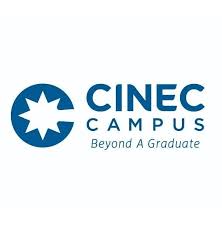 Ethics Review Committee CINEC CampusDocument Check List            Covering Letter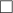 Submission Check ListDeclaration of ApplicantApplication form (3 copies)One-page summary proposal (3 copies)Detailed research proposal (3 copies)All study instruments in English (questionnaires/interview guides/checklist/data extraction forms) with Sinhala and Tamil translations where relevant Information sheet in English with Sinhala and Tamil translations where relevant Consent forms in English with Sinhala and Tamil translations where relevantAny other relevant documents in English with Sinhala and Tamil translations where relevant Curriculum vitae of all investigatorsApproval letter from the relevant Board of Study (if applicable)Online payment receipt